Государственное учреждение образования«Бобровичская средняя школа»  Тема:  «Я вырос здесь, и край мне этот дорог».2020/2021 учебный год Учитель начальных классов:Титова Татьяна Ивановнавысшая категорияТема:  «Я вырос здесь, и край мне этот дорог».                                                                2 классЦель: планируется, что к концу мероприятия учащиеся, будут знать название своего поселка,  «малая родина» , близлежащих городов, смогут запомнить предприятия, расположенные на территории городка, смогут  назвать достопримечательности городка и города Калинковичи, смогут  привести примеры профессиональной и общественной деятельности земляков, их вклад  в развитие экономики, культуры, спорта и науки БеларусиЗадачи:способствовать осмыслению понятия «малая родина» и ее значение в жизни каждого человека; содействовать формированию у учащихся чувства гордости за достижения экономики, культуры, спорта и науки «малой родины» и Беларуси в целом; умение применить полученный опыт в жизни;создавать условия для воспитания гражданской ответственности, активной познавательной и творческой деятельности на основе примеров наших земляков; развивать воображение, память, находчивость.Цель на языке учащихся:сможем назвать «малую родину», близлежащие города  по картинкам;назовем главные предприятия городка ;сможем привести примеры наших земляков, которые внесли  вклад в развитие экономики, культуры, спорта и науки «малой родины» и Беларуси в целом;будем учиться рассуждать; путешествовать.Оборудование: карточка целеполагание, презентация «малой родины», фото предприятий своего городка, пословицы о Родине, книга или диск к книге «Подарок Президента» карточки для каждого с целями на языке учащихся, «светофорики»,  картинки с изображениями предприятий городка,  географическая карта Гомельская область, картинка «Паровозик с вагончиками», карточка «Нужна помощь»Предварительная работа: подготовить рассказ о  профессии одного из родителей, их успехи, вклад в развитие экономики, спорта, культуры и достижения.Ход мероприятия1.Этап организационно-мотивационный - Сегодня у нас важный день. Мы начинаем новый учебный год. Пусть он будет легким в учебе, позитивным в каждом дне,  несет радость нам – как свет яркого  и теплого солнышка. Я желаю вам здоровья, любить маму и папу, свой дом, гордиться своими дедушками и бабушками, брать пример трудолюбия родных и близких вам людей. В добрый путь!- Ребята, приготовились к уроку.  Улыбнулись друг другу.Пожелали успеха, удачи, активности .2.Этап актуализации и расширения субъективного опыта учащихся   Ребята, давайте вспомним 1 сентября 2019 года, когда вы пришли первый раз в школу? Какую книгу вам подарили?  (Подарок Президента)- Как называется наша  Родина? Покажите карту Беларуси в книге .-В какой области мы родились? ( Откройте эту страничку области, найдите Гомельскую область.)- Назовите областной центр? (Гомель).А в каком районном центре мы живем? Найдите на карте. (Калинковичи)- Назовите место, где родились вы? ( городок Бобровичи)-Есть это место на карте? (нет) - Кто знает почему? ( Это бывший военный городок, поэтому его нет на карте)- Вот вам  и первый секрет малой родины. - Давайте оценим нашу работу с книгой Подарок Президента? - Кто мы?  Молодцы!-Чтобы узнать, о чем мы  поведем разговор далее, предлагаю вам сложить пазлы и прочитать их. Работа в группах. 1группа слово  Родина2 группа  Бобровичи- Просигнализируете светофориком те, кто готов. Кому нужна помощь?Слушаем ответы.  -Как вы понимаете эти слова?(Это место, где мы родились. Наша «малая родина».)- Моя  малая родина – Бобровичи.- это и будет тема урока.2.Этап совместного целеполагания- Давайте совместно попробуем с помощью картинок поставим себе цели на урок.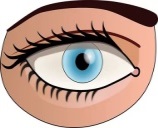 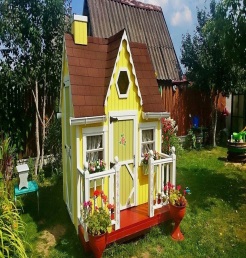 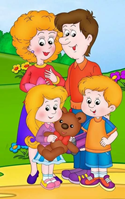 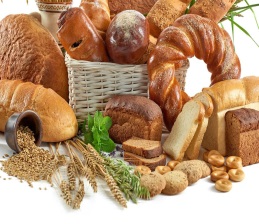 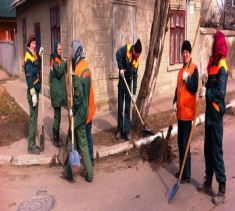 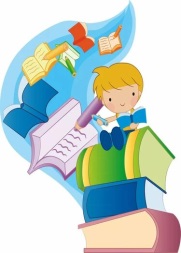 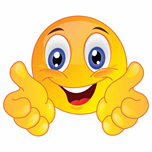 Цель на языке учащихся: сможем узнать новое из истории нашей малой родины;назовем главные предприятия и достопримечательности городка; сможем назвать  достойных земляков, будем учиться трудолюбию на примерах наших односельчан;-Раскажите друг другу в парах,что сегодня на уроке для вас будет важно узнать, чему научиться? (Повторение целей в парах)- Ребята, знаете ли вы, что завершаются работы по введению  в эксплуатацию электропоездов Жлобин  - Калинковичи. И мы скоро с вами  сможем быстро доехать до Жлобина, Гомеля, Калинкович.- Вот и я предлагаю вам совершить путешествие на электропоезде. (Вывешивается картинка современного электропоезда.) 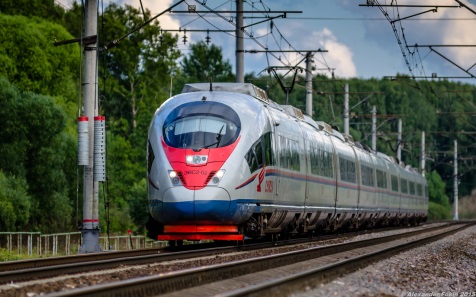  Задание 1 в парах. Рассмотрите иллюстрации станций, выберите и назовите  близлежащие остановки  нашего поезда. ( Горочичи, Калинковичи, Светлогорск, Жлобин, Гомель, Минск)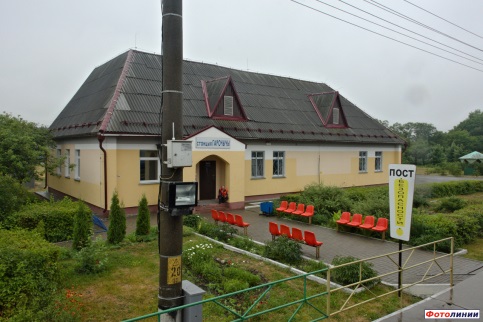 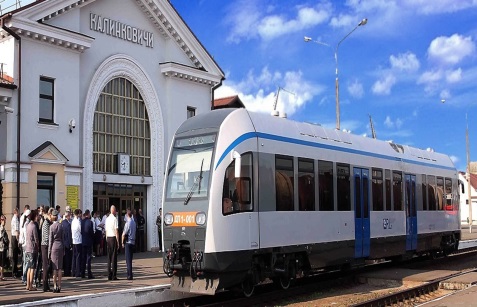 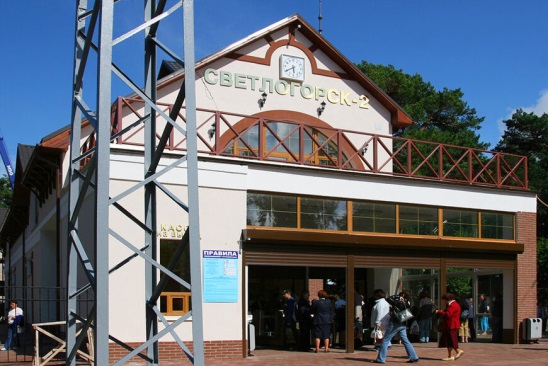 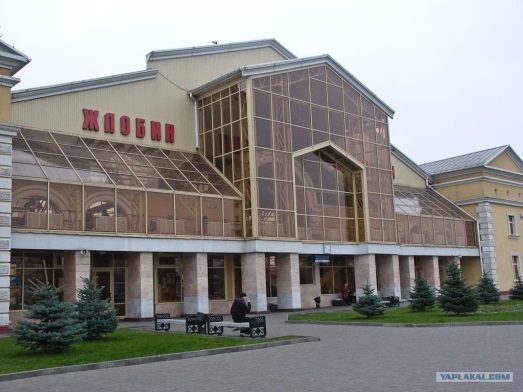 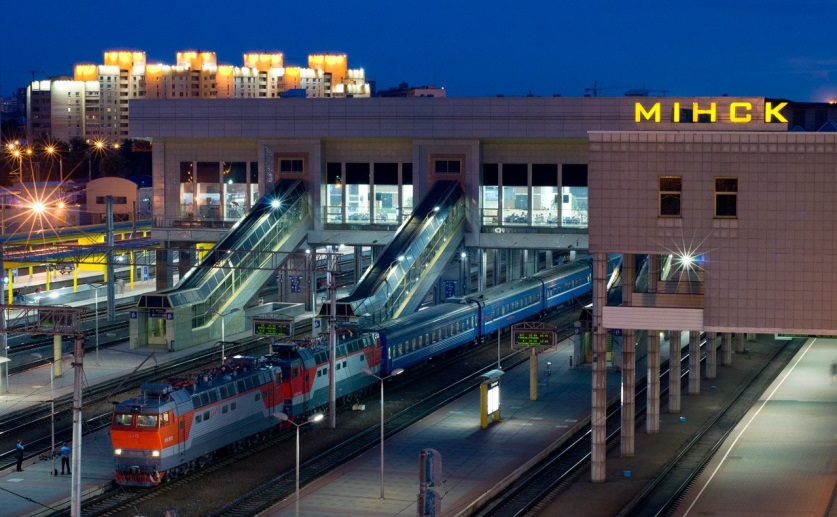 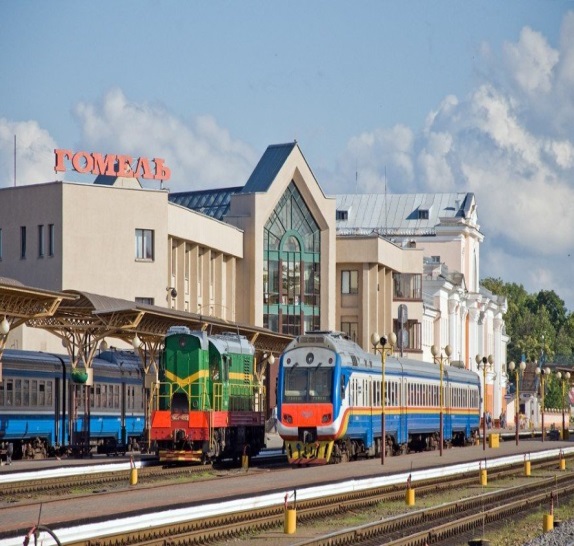 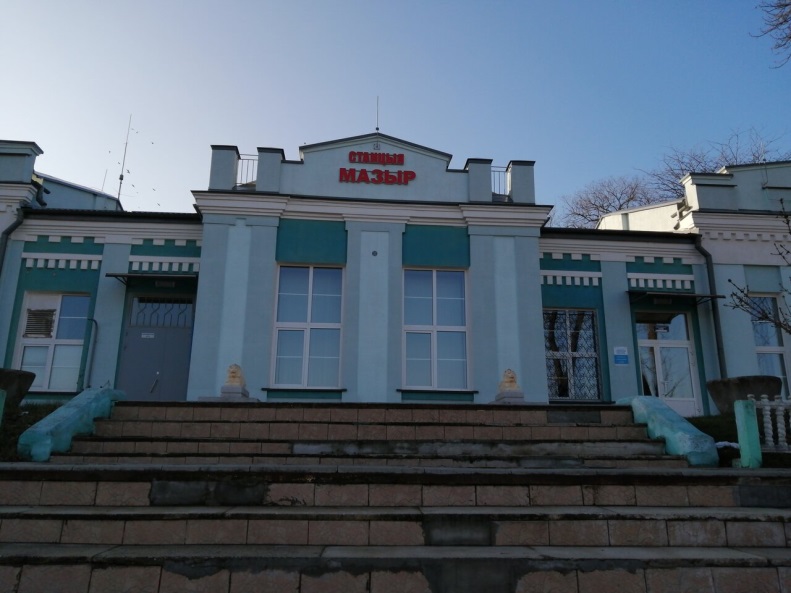 НаШтоБуЗуУзнаю по иллюстрации город.Смогу назвать город.Назову два, три города, где я  путешествовал.Обсуждение в парах. Просигнализируйте, кто готов с помощью светофорика. Кому нужна помощь?Проверка ответов.Мы молодцы! Мы справились с заданием!На доске  образуется плакат с изображением станций близлежащих городов.Физкультминутка3. Этап приобретения новых знаний [Слайд 2 ]- Кто ведет электропоезд? (машинист). В нашем классе есть родители, которые связаны с работой железной дороги. Давайте послушаем  их.Знакомство с  профессией железнодорожника. Рассказ  родителя Чуркина С. -Что узнали нового? С кем познакомились? 4. Этап первичной проверки понимания изученного -Мы с вами продолжим путешествие на элетропоезде.-Давайте просмотрим, презентацию о предприятиях  нашего городка. (2мин)-Назовите предприятия нашего городка? Что они выпускают? Какие товары вы покупаете? Я предлагаю, с помощью карточек, где написаны слова - характеристики, выберем те, которые подходят к   нашим предприятиям.Работа в группе. Учимся в группе договариваться, кто будет отвечать. НаШтоБуЗу1.Смогу правильно выбрать слово и соединю стрелочкой  предприятие и слово.                               2.Обосную, докажу свой выбор.3.Приведу 2-3 примера.Обсуждение в парах. Просигнализируйте, кто готов с помощью светофорика.Проверка ответов.-Мы умнички! Мы справились с заданием!  На доске  образуется плакат с изображением главных  предприятий городка. -Давайте  сейчас поговорим о известных  людях, которые внесли  вклад в развитие нашего города. 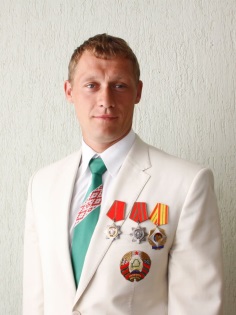 Роман Иванович Петрушенко (белор. Раман Iванавіч Петрушэнка; род. 25 декабря 1980 года в г. Калинковичи, Гомельская область) — белорусский байдарочник, олимпийский чемпион и 7-кратный чемпион мира, заслуженный мастер спорта Республики Беларусь (2004), кавалер орденов Отечества II и III степени. Награждён орденом Белорусской православной церкви Святителя Кирилла Туровского II степени, бронзовый призёр I Европейских игр 2015 года. Является чемпионом и бронзовым призёром Олимпийских игр 2008 года в Пекине, бронзовым призёром Олимпийских игр 2004 года в Афинах, 7-кратным чемпионом мира, восьмикратным чемпионом Европы, многократным победителем и призёром этапов кубка мира по гребле на байдарках и каноэ. С 1998 по 2004 гг. — студент Мозырского государственного педагогического университета. С 2004 по настоящее время. — преподаватель кафедры теории и методики физического воспитания Мозырского государственного педагогического университета. Майор милиции, сотрудник ГАИ УВД Гомельского облисполкома (специальное звание майор милиции было присвоенное вне очереди после Олимпиады). Член общества «Динамо» Лучший спортсмен года в Белоруссии (2009). Живёт в Мозыре. Физкультминутка. Видео 5. Этап применения знаний и способов действий Продолжим путешествие дальше. Работа с пословицами. Учимся в паре  договариваться, кто будет отвечать.- Соединить пословицы, объяснить смысл пословиц: [Слайд 4]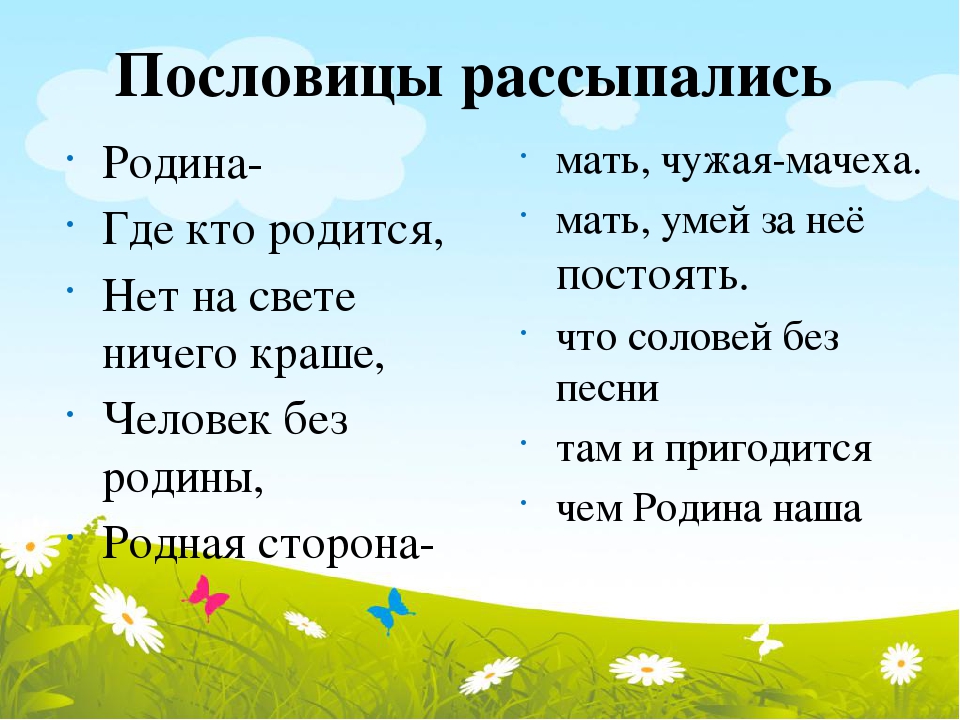 НаШтоБуЗу:Прочитаю выразительно пословицу.Смогу объяснить смысл. Смогу  привести  2 примера.-Мы справились с этим заданием, смогли объясним смысл пословиц? Физкультминутка. 6. Этап обобщения и систематизации знаний учащихся- Я предлагаю вам, сесть вместе и подумать достигли ли мы  цели нашего урока?Прием «Неподнятая рука» «Случайный выбор»- Что узнали нового о своей малой родине – Бобровичах?-  Какие  города находятся рядом с нашей малой родиной?-  Какие предприятия  функционируют и  какую выпускают продукцию?- Назовите известных людей  нашего городка?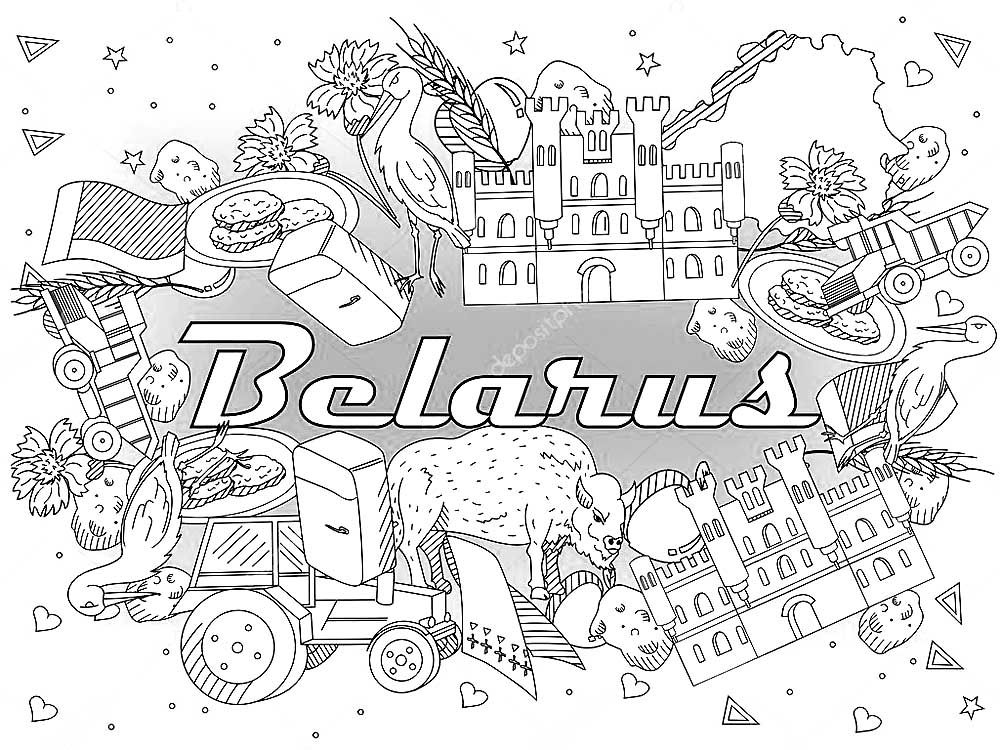 Итог урока. Рефлексивный прием « ПОПС»Я считаю, что малая родина это…Горжусь этим местом, потому что… Я могу  назвать известных мне людей, чей труд   важен. Это…( Исходя из этого, я делаю вывод о том, что..